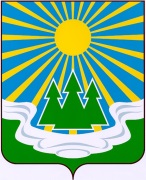 МУНИЦИПАЛЬНОЕ ОБРАЗОВАНИЕ«СВЕТОГОРСКОЕ ГОРОДСКОЕ ПОСЕЛЕНИЕ»ВЫБОРГСКОГО РАЙОНА ЛЕНИНГРАДСКОЙ ОБЛАСТИСОВЕТ ДЕПУТАТОВвторого созыва РЕШЕНИЕ от 13 марта 2019 года                          №  (проект)Об организации участия населения в осуществлении местного самоуправления в иных формах на части территории МО «Светогорское городское поселение»В соответствии с Федеральным законом от 06.10.2003 № 131-ФЗ «Об общих принципах организации местного самоуправления в Российской Федерации», областным законом от 28.12.2018 № 147-оз «О старостах сельских населенных пунктов Ленинградской области и содействии участию населения в осуществлении местного самоуправления в иных формах на частях территорий муниципальных образований Ленинградской области» (далее - областной закон № 147-оз), Уставом МО «Светогорское городское поселение»  (далее - Устав), Решением совета депутатов от 12.02.2019 №3 «Об утверждении  Положения об организации деятельности  старост сельских населенных пунктов на территории муниципального  образования "Светогорское городское поселение" Выборгского района Ленинградской области», Совет депутатов МО «Светогорское городское поселение»          РЕШИЛ:Утвердить Положение об общественном совете части территории муниципального образования «Светогорское городское поселение» Выборгского района Ленинградской области  (Приложение № 1). Утвердить Порядок выдвижения инициативных предложений и участия населения части территории муниципального образования «Светогорское городское поселение» Выборгского района Ленинградской области   в их реализации, осуществления контроля реализации инициативных предложений (Приложение № 2).По предложению главы администрации муниципального образования «Светогорское городское поселение» Выборгского района Ленинградской области  определить границы частей территорий муниципального образования «Светогорское городское поселение» Выборгского района Ленинградской области, где осуществляет свою деятельность общественны совет (Приложение № 3). Настоящее Решение вступает в силу после его официального опубликования. Глава муниципального образования"Светогорское городское поселение"                                 Р.А.Генералова​ Разослано: в дело, Администрация МО, газета «Вуокса», прокуратураПриложение № 2к решению Совета депутатовот «13» февраля 2019 года № ПОЛОЖЕНИЕОб общественном совете части территории 
муниципального образования  «Светогорское городское поселение» 
Выборгского района Ленинградской области Статья 1. Общие положения1. В своей деятельности общественный совет части территории муниципального образования «Светогорское городское поселение» Выборгского района Ленинградской области  (далее - общественный совет), руководствуется Федеральными законами, областными законами Ленинградской области, Уставом, муниципальными правовыми актами муниципального образования «Светогорское городское поселение» Выборгского района Ленинградской области (далее – муниципальное образование), настоящим Положением. 2. Общественный совет работает на общественных началах и не является юридическим лицом, осуществляет самостоятельное делопроизводство. Общественный совет возглавляет председатель.		Статья 2. Порядок избрания общественного совета1. Организационную подготовку собрания (конференции) граждан части территории муниципального образования по вопросу избрания (переизбрания) общественного совета осуществляет Администрация муниципального образования (далее – Администрация).Собрание (конференция) граждан части территории муниципального образования проводится с участием Главы муниципального образования, депутата Совета депутатов муниципального образования (далее – Совет депутатов), уполномоченного правовым актом председателя Совета депутатов на участие в собрании (конференции) граждан части территории муниципального образования, главы Администрации или муниципального служащего Администрации, уполномоченного правовым актом Администрации на участие таком в собрании (конференции).   2. Члены общественного совета избираются на собрании (конференции) граждан части территории муниципального образования сроком на срок 5 лет.3. Количество членов общественного совета должно быть нечетным и составлять не менее трех человек и не более семи человек.4. Собрание (конференция) граждан по избранию общественного совета назначается постановлением Главы муниципального образования. Информация о месте и времени проведения собрания граждан доводится до сведения населения через средства массовой информации, в том числе определенные как официальные источники опубликования муниципальных нормативных правовых актов муниципального образования и официальный сайт муниципального образования в течение 5 дней с даты назначения собрания (конференции) граждан по избранию общественного совета.5.  Кандидатуры членов общественного совета могут быть выдвинуты:1) населением части территории муниципального образования;2) по предложению органа территориального общественного самоуправления, действующего на соответствующей части территории муниципального образования;3) по предложению органов местного самоуправления муниципального образования;4) путем самовыдвижения.По предложению Совета депутатов в состав общественного совета может быть выдвинут староста, на территории которого осуществляет деятельность общественный совет.6. Членом общественного совета не может быть избрано лицо:1) замещающее государственную должность, должность государственной гражданской службы, муниципальную должность или должность муниципальной службы; 2) признанное судом недееспособным или ограниченно дееспособным; 3) имеющее непогашенную или неснятую судимость.7. Для ведения собрания (конференции) граждан избирается председатель и секретарь.8. Голосование проводится открыто по каждой кандидатуре отдельно. Решение принимается простым большинством голосов от присутствующих на собрании (конференции) граждан.9. Решения собрания (конференции) граждан оформляются протоколом, который подписывается председателем и секретарем собрания (конференции) по форме согласно приложению № 1 к настоящему Положению.Статья 3. Досрочное прекращение полномочий общественного совета, члена общественного совета.1. Деятельность члена общественного совета, председателя досрочно прекращается в случае:1) сложения полномочий члена общественного совета на основании личного заявления; 2) неисполнения два и более раза без уважительной причины полномочий члена общественного совета, перечень которых установлен пунктом 3 настоящей статьи; 3) утраты доверия; 4) переезда на постоянное место жительства за пределы части территории муниципального образования, на которой осуществляется его деятельность; 5) вступления в законную силу обвинительного приговора суда в отношении члена общественного совета; 6) смерти; 7) признания судом недееспособным или ограниченно дееспособным; 8) признания судом безвестно отсутствующим или объявления умершим; 9) призыва на военную службу или направления на заменяющую ее альтернативную гражданскую службу; 10) выезда за пределы Российской Федерации на постоянное место жительства; 11) прекращения гражданства Российской Федерации, прекращения гражданства иностранного государства - участника международного договора Российской Федерации, в соответствии с которым иностранный гражданин имеет право быть избранным в органы местного самоуправления, приобретения им гражданства иностранного государства либо получения им вида на жительство или иного документа, подтверждающего право на постоянное проживание гражданина Российской Федерации на территории иностранного государства, не являющегося участником международного договора Российской Федерации, в соответствии с которым гражданин Российской Федерации, имеющий гражданство иностранного государства, имеет право быть избранным в органы местного самоуправления.2. Деятельность члена общественного совета прекращается досрочно при неисполнении два и более раза без уважительной причины полномочий члена общественного совета. Уважительными причинами признаются: болезнь, командировка, отпуск, нахождение за пределами муниципального образования.3. Деятельность общественного совета прекращается досрочно при принятии решения о неудовлетворительной работе общественного совета на ежегодном собрании (конференции) жителей части территории  муниципального образования большинством голосов.  4. Досрочное переизбрание общественного совета, члена и председателя общественного совета осуществляется в порядке, предусмотренном для их избрания.Статья 4. Направления деятельности общественного совета1. Деятельность общественных советов, их полномочия направлены на выбор приоритетных проектов на основе инициативных предложений, на взаимодействие с органами местного самоуправления муниципального образования. 2. Направления деятельности общественного совета:1) содействие Администрации в подготовке и проведении собраний (конференций) граждан части территории муниципального образования для выдвижения и отбора инициативных предложений, информировании граждан о проведении собраний (конференций), а также определения вида вклада граждан в реализацию инициативных предложений;2) содействие в оформлении финансового, трудового, материально-технического участия граждан и юридических лиц в реализации инициативных предложений; 3)  содействие в осуществлении фото- и(или) видеофиксации проведения собраний граждан части территории муниципального образования и заседаний общественных советов или заседаний общественных советов с участием населения части территории муниципального образования, осуществленной с соблюдений положений статьи 152.1. Гражданского кодекса Российской Федерации;4) обеспечение подготовки документов для направления инициативных предложений в Администрацию для отбора в целях включения инициативных предложений в муниципальную программу (подпрограмму);5) информирование граждан о ходе реализации инициативных предложений, включенных в муниципальную программу, на всех стадиях;6) участие в мониторинге качества выполняемых работ по реализации инициативных предложений, включенных в муниципальную программу (подпрограмму);7) участие в приемке работ и обеспечении сохранности результатов реализации инициативных предложений;8) информирование Администрации о проблемных вопросах реализации инициативных предложений (нарушение сроков при выполнении работ, некачественное исполнение и др.);9) привлечение жителей части территории к решению вопросов местного значения, исходя из интересов населения;10) взаимодействие с жителями части территории с целью выявления наиболее актуальных проблем в сфере благоустройства и иных вопросов местного значения. Статья 5. Порядок деятельности общественного совета и полномочия председателя общественного совета1. Общественный совет избирает из своего состава председателя открытым голосованием большинством голосов избранных членов общественного совета.2. Решение общественного совета об избрании председателя оформляется протоколом заседания общественного совета. Председатель общественного совета имеет удостоверение, которое подписывается Главой муниципального образования в соответствии с Приложением № 2 к настоящему Положению.3. Администрацией может производиться возмещение затрат, связанных с исполнением председателем и (или) членами общественного совета своих полномочий, в порядке и размере, установленных правовым актом Администрации.4. Заседания общественного совета созываются председателем общественного совета.5. Организация и проведение заседания обеспечивается председателем общественного совета.6. Заседание правомочно при участии в нем не менее половины членов общественного совета.7. При проведении заседания члены общественного совета имеют право:1) вносить предложения и замечания по повестке дня, порядку рассмотрения и существу обсуждаемых вопросов;2) выступать и голосовать по принимаемым решениям.8. Заседание проводится гласно. 9. Решения общественного совета  принимаются открытым голосованием членов общественного совета, присутствующих на заседании.Решение общественного совета считается принятым, если за него проголосовало более половины членов общественного совета, присутствующих на заседании.Решение общественного совета оформляется в виде протокола заседания.Решения общественного совета в недельный срок доводятся до сведения населения части территории муниципального образования и органов местного самоуправления муниципального образования.10. Полномочия председателя общественного совета:1) подписывает протоколы заседаний общественного совета;2) является официальным представителем общественного совета в органах местного самоуправления муниципального образования.3) выполняет иные полномочия, предусмотренные нормативными правовыми актами Ленинградской области, нормативными правовыми актами муниципального образования и настоящим Положением.Статья 6. Полномочия общественного совета1. При осуществлении деятельности общественный совет в пределах направлений деятельности, установленных в статье 4 настоящего Положения::1) представляет интересы граждан, проживающих на подведомственной территории;2) доводит до сведения граждан информацию об изменениях в законодательстве, муниципальных правовых актах об участии населения в решении вопросов местного значения;4) содействует реализации муниципальных правовых актов муниципального образования, направленных на улучшение условий жизни граждан; 5) обеспечивает исполнение решений, принятых на собраниях граждан; 6) формирует предложения для направления в органы местного самоуправления по вопросам, затрагивающих интересы жителей части территории муниципального образования; 7) взаимодействуют с депутатами Совета депутатов, Администрацией, Главой муниципального образования.Статья 7. Взаимодействие общественного совета с органами местного самоуправленияОт имени общественного Совета в вопросах его взаимодействия с органами местного самоуправления муниципального образования выступает председатель общественного совета.Председатель общественного совета:1) участвует в заседаниях Совета депутатов при обсуждении вопросов, затрагивающих интересы граждан, на части территории муниципального образования, где осуществляет свою деятельность общественный совет (далее – подведомственная территория);2) по приглашению Администрации участвует в приемке работ по реализации инициативных предложений, включенных в муниципальную программу (подпрограмму);3) обращается с письменными и устными запросами, заявлениями и документами в органы местного самоуправления муниципального образования, к руководителям предприятий, организаций, учреждений, от которых зависит решение того или иного вопроса, затрагивающего интересы граждан, проживающих на подведомственной территории.По письменным обращениям органы местного самоуправления муниципального образования в пределах своей компетенции обеспечивают содействие общественному совету в осуществлении его деятельности.Статья 8. Контроль за соответствием деятельности общественного совета действующему законодательству, муниципальным правовым актам1. Контроль за соответствием деятельности общественного совета действующему законодательству, муниципальным правовым актам осуществляется органами местного самоуправления муниципального образования) посредством запроса ежеквартальной информации о деятельности общественного совета.Органы местного самоуправления муниципального образования определяют содержание запрашиваемой информации и сроки её предоставления.Отчет о деятельности общественного совета размещается в официальных источниках опубликования нормативных правовых актов муниципального образования, а также на официальном сайте муниципального образования в сети «Интернет».2. Общественный совет ежегодно отчитывается о своей деятельности на собрании (конференции) жителей части территории муниципального образования.Решение о назначении  собрания (конференции) жителей для заслушивания ежегодного отчета общественного совета принимается главой Администрации. Организационная подготовка такого собрания (конференции) осуществляется Администрацией. Работа общественного совета участниками собрания (конференции) признается удовлетворительной либо неудовлетворительной. Если работа общественного совета признана неудовлетворительной, то участники собрания (конференции) вправе поставить вопрос о досрочном прекращении деятельности общественного совета. Также участники собрания (конференции)  могут дать срок общественному совету для устранения выявленных недостатков. Жители части территории муниципального образования, где осуществляет свою деятельность общественный совет, путем направления в Администрацию заявления, подписанного не менее чем 20 процентами от числа жителей части территории муниципального образования, вправе потребовать предоставления досрочной информации о деятельности общественного совета. Администрация осуществляет предоставление такой информации в течение 10-ти календарных дней со дня поступления заявления.к Положению Об общественном совете части территории 
муниципального образования  «Светогорское городское поселение» 
Выборгского района Ленинградской областиПРОТОКОЛ Собрания (конференции) граждан об избрании общественного совета части территории муниципального образования «Светогорское городское поселение» Выборгского района Ленинградской области  Дата проведения собрания: «___»___________20___г.Адрес проведения собрания:_______________________________________Время начала собрания:_____час. _____мин.Время окончания собрания:_____час. _____мин.Количество присутствующих: _____Повестка собрания:_____________________________________________________Ход собрания:_________________________________________________________(описывается ход проведения собрания с указанием вопросов рассмотрения;выступающих лиц и сути их выступления по каждому вопросу; принятых решений по каждому вопросу; количества проголосовавших за, против, воздержавшихся)Итоги голосования и принятые решения:Председатель собрания                       подпись                                      Ф.И.О.Секретарь собрания                          подпись                                        Ф.И.О.Приложение № 1 к ПоложениюОб общественном совете части территории 
муниципального образования  «Светогорское городское поселение» 
Выборгского района Ленинградской областиот 13.03. 2019 года №Образец удостоверения председателя общественного совета части территории муниципального образования «Светогорское городское поселение» Выборгского района Ленинградской области  Приложение № 2к решению Совета депутатовот «13» февраля 2019 года № Порядок выдвижения инициативных предложений и участия населения части территории муниципального образования «Светогорское городское поселение» Выборгского района Ленинградской области  
 в их реализации, осуществления контроля реализации 
инициативных предложений 1. Выборы (выдвижение) инициативных предложений для направления инициативных предложений в Администрацию в целях включения их в муниципальную программу (подпрограмму), определение видов вклада граждан/юридических лиц в реализацию инициативных предложений, выборы представителей для участия в реализации инициативных предложений и контроле за их реализацией осуществляются:- на собрании (конференции) граждан сельского населенного пункта муниципального образования с участием старосты, где он назначен;- на собрании (конференции) граждан части территории муниципального образования и заседании общественного совета части территории или на заседании общественного совета с участием населения части территории (далее – собрание /заседание).2. Инициативные предложения выдвигаются в период, определенный в уведомлении Администрации, размещаемом на официальном сайте  муниципального образования, о начале отбора инициативных предложений для включения в муниципальную программу (далее – Уведомление). Уведомление также направляется старостам, председателям общественных советов.3. Дата и место собрания/заседания  определяется старостой, общественным советом по согласованию с Администрацией.4. На собрании/заседании может быть выбрано как одно, так и несколько инициативных предложений. По итогам проведения собрания/заседания оформляется протокол по форме № 1 или № 2 согласно Приложению № 1 настоящему Порядку.5. В целях участия в отборе для включения инициативных предложений в муниципальную программу (подпрограмму) инициативные предложения, выбранные на собрании/заседании, направляются в Администрацию, в порядке, установленном правовым актом Администрации.6. Инициативные предложения, выбранные на собрании/заседании, для направления в Администрацию должны содержать документы, подтверждающие привлечение внебюджетных финансовых ресурсов и (или) материально-технических ресурсов населения и (или) юридических лиц (индивидуальных предпринимателей), и (или) трудовых ресурсов населения (гарантийные документы, платежные поручения, сметы по трудовому участию). 7.    Инициативные предложения могут включать в себя следующие виды объектов и работ: а) объекты жилищно-коммунальной инфраструктуры, находящиеся в муниципальной собственности;б) автомобильные дороги, находящиеся в муниципальной собственности и придомовые территории; в) муниципальные объекты физической культуры и спорта; г) детские площадки; д) благоустройство и содержание мемориальных мест, мест погребения; е) объекты размещения бытовых отходов и мусора; ж) объекты благоустройства и озеленения территории; з) организация, благоустройство и содержание мест массового отдыха населения; и) организация освещения улиц, установка указателей с названиями улиц и номерами домов; к) обеспечение первичных мер пожарной безопасности;л) иные виды объектов и работ, направленные на решение вопросов местного значения. 8. Инициативное предложение реализуется в течение одного финансового года с момента включения в муниципальную программу (подпрограмму). 9. Контроль за выполнением работ и реализацией инициативных предложений (проектов), включенных в муниципальную программу (подпрограмму), осуществляется Администрацией.10. Староста, общественные советы вправе инициировать реализацию инициативных предложений, не включённых в муниципальную программу (подпрограмму), посредством привлечения иных внебюджетных источников финансирования (реализации). Непосредственная реализация таких инициативных предложений осуществляется по согласованию с Администрацией, в порядке установленном Администрацией. 11. Администрация осуществляет консультационное сопровождение, оказывать организационную и иную помощь старосте, общественному совету в подготовке необходимой документации, в порядке, установленном правовым актом Администрации.Приложение № 1 к ПорядкуПорядку выдвижения инициативных предложений 
и участия населения части территории
 муниципального образования 
«Светогорское городское поселение» 
Выборгского района Ленинградской области  
 в их реализации, осуществления контроля
 реализации инициативных предложений ПРОТОКОЛсобрания граждан части территории муниципального образования «Светогорское городское поселение» Выборгского района Ленинградской области , заседания общественного совета части территории муниципального образования  (заседания общественного совета с участием населения части территории муниципального образования о выдвижении инициативных предложений и определении видов вклада граждан/юридических лиц в реализацию инициативных предложенийДата проведения собрания: «___»___________20___г.Адрес проведения собрания:_______________________________________Время начала собрания:_____час. _____мин.Время окончания собрания:_____час. _____мин.Количество граждан, присутствующих на собрании (чел):Состав общественного совета (ФИО, номер телефона):Приглашенные лица: Осуществляется фото/видео - фиксация: ФИО (номер телефона)Повестка собрания:__________________________________________________Ход собрания:_________________________________________________________(описывается ход проведения собрания с указанием вопросов рассмотрения;выступающих лиц и сути их выступления по каждому вопросу; принятых решений по каждому вопросу; количества проголосовавших за, против, воздержавшихся)Итоги собрания и принятые решения:Председатель собрания____________________ (ФИО)                                                                                   (подпись)Секретарь собрания_______________________ (ФИО)Приложение № 2 к ПорядкуПорядку выдвижения инициативных предложений 
и участия населения части территории
 муниципального образования 
«Светогорское городское поселение» 
Выборгского района Ленинградской области  
 в их реализации, осуществления контроля
 реализации инициативных предложений ПРОТОКОЛ собрания (конференции) граждан сельского населенного пункта муниципального образования «Светогорское городское поселение» Выборгского района Ленинградской области  с участием старосты о выдвижении инициативных предложений и определении видов вклада граждан/юридических лиц в реализацию инициативных предложенийДата проведения собрания: «___»___________20___г.Адрес проведения собрания:_______________________________________Время начала собрания:_____час. _____мин.Время окончания собрания:_____час. _____мин.Количество граждан, присутствующих на собрании (чел)Староста сельского населенного пункта (ФИО, номер телефона)Приглашенные лица Осуществляется фото/видео -фиксация: ФИО (номер телефона)Повестка собрания:_____________________________________________________Ход собрания:_________________________________________________________(описывается ход проведения собрания с указанием вопросов рассмотрения;выступающих лиц и сути их выступления по каждому вопросу; принятых решений по каждому вопросу; количества проголосовавших за, против, воздержавшихся)Итоги собрания и принятые решения:Председатель собрания____________________ (ФИО)                                                                                   (подпись)Секретарь собрания_______________________ (ФИО)                                                      (подпись)Приложение № 3к решению Совета депутатовот «13» февраля 2019 года № ГРАНИЦЫчастей территории муниципального образования 
«Светогорское городское поселение» 
Выборгского района Ленинградской области , 
на которых осуществляет свою деятельность общественный советУДОСТОВЕРЕНИЕ № ____________________________________________________________________(фамилия, имя, отчество)является председателем общественного совета части территории МО «Светогорское городское поселение»  Глава МО «Светогорское городское поселение» ________________________________М.П.    (подпись)                   ФИО    Действительно    с «__» _______ 20__года			    по «__» ______ 20__года    продлено до ________________    продлено до ________________№ п/пНаименованиеИтоги собрания и принятые решения1Наименования инициативных предложений, которые обсуждались на собрании (конференции) граждан2Наименования инициативных продолжений, выбранных для направления в Администрацию _________(способ голосования) с указанием адреса (адресов) реализации 3Предполагаемая общая стоимость реализацииинициативного предложения (проекта) (руб.):1…2…4Предполагаемая сумма вклада граждан в реализацию выбранных инициативных предложений (руб.):1…2…5Предполагаемая сумма вклада юридических лиц, индивидуальных предпринимателей в реализацию выбранных инициативных предложений (руб.):1…2…6Не денежный вклад населения в реализацию инициативного предложения (трудовое участие, материалы, техника и др.):…7.Состав представителей для осуществления контроля за реализацией инициативных предложений Другие вопросы№ п/пНаименованиеИтоги собрания и принятые решения1Наименования инициативных предложений, которые обсуждались на собрании (конференции) граждан2Наименования инициативных продолжений, выбранных для направления в администрацию (способ голосования)3Предполагаемая общая стоимость реализацииинициативного предложения (проекта) (руб.):1…2…4Предполагаемая сумма вклада граждан в реализацию выбранных инициативных предложений (руб.):1…2…5Предполагаемая сумма вклада юридических лиц, индивидуальных предпринимателей в реализацию выбранных инициативных предложений (руб.):1…2…6Не денежный вклад населения в реализацию инициативного предложения (трудовое участие, материалы, техника и др.):…7.Состав представителей для осуществления контроля за реализацией инициативных предложенийДругие вопросы№ части территорииНаименование сельских населенных пунктов, в границах которых осуществляет свою деятельность общественный совет (описание границ)Количество членов общественного совета1.Д.Лосево,П.Правдино5